Normes éditorialesRésumé :Mots-clés :Abstract: Keywords:IntroductionLe corps du texte (style « Normal ») est en Times New Roman (TNR) 11, justifié, interligne simple, avec un retrait positif de première ligne de 0,5. Pas d’espacement avant ni après. Il est préférable de ne pas accepter les coupures de mots (dans « paragraphe » / « enchaînements »).Le titre de l’article est en Times New Roman 18, centré, gras, espacement avant 60 pt, espacement après -12 pt. Les noms/prénoms des auteurs sont composés en Times New Roman 14, aucun espacement avant, espacement après 30 pt.Le texte fait 187 mm dans sa hauteur et 150 mm dans sa largeur, ce qui correspond aux marges suivantes :haut, 6 cm ;bas, 5 cm ;gauche, 5,25 cm ;droite, 5,25 cm le texte revient complétement à gauche dans un alinéa, il ne doit être en retrait (éviter les puces, peu esthétiques, et préférer les tirets cadratin, touches « ctrl », « - » du pavé numérique sur un pc).Les alinéas sont dans le même style que le corps de texte, mais sans retrait positif de première ligne. On peut juger utile d’attribuer un espacement de 6 points à la dernière ligne d’une suite d’alinéas.Titre de niveau 1Les titres de niveau 1 sont en TNR 12, gras, alignés à gauche, espacement avant 24, espacement après 12, paragraphes solidaires.Titre de niveau 2Les titres de niveau 2 sont en TNR 11, gras, italiques alignés à gauche, espacement avant 12, espacement après 12, paragraphes solidaires.Titre de niveau 3Les titres de niveau 3 sont en TNR 11, non gras, italiques alignés à gauche, espacement avant 12, espacement après 12, paragraphes solidaires.Les en-têtes des pages paires et impaires sont placées à 4,5 cm. Elles sont en times new roman 10 Gras. Les numéros de pages sont centrés en bas de page. Ils sont en TNR 10, gras. Sur l’en-tête des pages paires, on place le titre de l’ouvrage, centré (essayer de ne pas dépasser 40 à 50 caractères). Sur celui des pages impaires, on place le titre du chapitre (même remarque).Les notes de bas de pagesL’appel de notes de bas de pages est en TNR 9, exposant.Les citationsDans la mesure où elles sont brèves « les citations sont insérées dans le corps du texte » (Auteur, 2000, p. 6). Si la citation est longue, on la fera figurer dans une forme particulière pour la faire ressortir :« cette citation est longue au sens où elle fait plus d’une phrase, par exemple. Elle est placée hors du corps de texte en TNR 9, espacement avant 6, espacement après 12, sans retrait positif de première ligne » (Auteur, 2000, p. 6).S'il y a des tableaux et figuresLes légendes des tableaux sont placées au-dessous du tableau, celles des figures le sont au dessus.Tableau 1. Les textes sont en TNR 10, italiques, justifié, avant 12, après 6 et paragraphe solidaire pour éviter que la légende soit sur une page et le tableau sur une autre (style « Légende_tab ») Mais il est possible de scinder cette légende en deux partie : titre du tableau et légende du tableau.Passer une ligne après un tableau.Pour ce qui concerne les figures, elles sont centrées dans la page, avant 12 (style « Figure »).Figure 1. TNR 10, italiques, avant 6, après 12 (style « Légende »).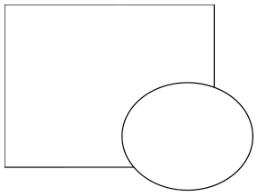 Si on livre des extraits de séquences conversationnelles ou autres corpus, on peut utiliser le style « Corpus », en forçant un espacement avant de 12 points à la première ligne et un espacement après de 12 points à la dernière ligne.A	Ceci est un exemple en TNR 9, italiques, retrait à gauche de 1 cm et retrait de première ligne négatif de 0,75.B	D’accord.A	Toutefois, les conventions livrées ici sont adaptables.Pour les formules diversesa + b = c (TNR 9, avant 6, après 12, retrait à gauche de 1 cm)Enfin, les divers exemples de références (uniquement les auteurs cités dans l'article) placés ci-après devraient donner une assez bonne idée des normes de présentation de la bibliographie. Elle est en TNR 10, retrait négatif de première ligne : 0,75 cm.RéférencesArendt, Hannah (1972). La crise de la culture. (Trad. P. Lévy). Paris : Gallimard. [éd. originale (1961-1968). Between Past and Future. New York City: Viking Press].Brousseau, Guy (1998). Théorie des situations didactiques. La Pensée Sauvage.Brousseau, Guy (1999). Le cas de Gaël, (Site de Guy Brousseau, inédit) : http://guy-brousseau.com/wp-content/uploads/2010/12/Le-cas-de-Ga%C3%ABl.pdfCalmettes-Jean, Sandrine (2010). La saveur des maths. Dans : Marika Bergès-Bounes, Jean-Marie Forget (Dir.), L'enfant et les apprentissages malmenés (101-119). Érès.Filloux, Jeanne (1996). Du contrat pédagogique. Le discours inconscient de l'école (nouvelle édition revue et augmentée). L'Harmattan [éd. originale (1974). Dunod].Freud, Sigmund (1987). Trois Essais sur la théorie sexuelle. (Trad. Ph. Kœppel). Gallimard. [éd. Originale (1905). Drei Abhandlungen zur Sexualtheorie. Leipzig-Wien: Franz Deuticke].Freud, Sigmund (1984). Résultats, idées, problèmes, I. « Sur la psychologie du lycéen » (p. 227-231). (Trad. P. Cotet, A. Rauzy). PUF. [éd. Originale (1914). Zur Psychologie des Gymnasiasten. Wien: K. K. Erzherzog - Rainer Realgymnasium].MC Dermott, Ray. (1976). Kids make sense: An ethnographic account of the inter actional management of success and failure in one first-grade classroom. Unpublished Ph. D. Standtord University, Anthropology Department.Mercier, Alain (1994). Les concepts de situation et contrat didactiques (Cours de maîtrise de sciences de l'éducation – didactique des mathématiques, inédit). IUFM Aix-Marseille.Prot, Frédérique Marie (2018). Pour des « cliniques de l’éducation ». Former les professeurs à la bienveillance : l’exemple des pratiques d’écriture à l’École Freinet - Enquête sur un programme « LÉA » (Lieux d’Éducation Associé) de l’IFÉ (Institut Français de l’Éducation). Thèse de doctorat en sciences de l'éducation, soutenue le 29 novembre 2018. Nancy : Université de Lorraine.Le style « Tableau » est en TNR 10Les lignes sont d’épaisseur 0,5 point.Le tableau est centré dans la page